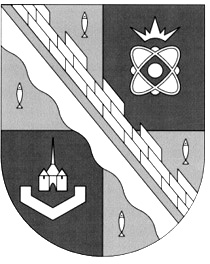 СОВЕТ ДЕПУТАТОВ МУНИЦИПАЛЬНОГО ОБРАЗОВАНИЯСОСНОВОБОРСКИЙ ГОРОДСКОЙ ОКРУГ ЛЕНИНГРАДСКОЙ ОБЛАСТИ(ТРЕТИЙ СОЗЫВ)Р Е Ш Е Н И Еот 07.08.2019 года № 97В связи с внесением изменений в Устав муниципального образования Сосновоборский городской округ Ленинградской области совет депутатов Сосновоборского городского округаР Е Ш И Л:1. Внести следующие изменения в «Положение о порядке управления и распоряжения муниципальной собственностью муниципального образования Сосновоборский городской округ», утвержденное решением Собрания представителей от 18.09.2001 № 96 (с учетом изменений на 18 июня 2019 года):1.1. абзац четвертый пункта 1.6 изложить в новой редакции:«- глава муниципального образования издает правовые акты по вопросам оперативного управления и распоряжения объектами муниципальной собственностью, назначает и увольняет руководителей муниципальных предприятий и учреждений, заключает с ними трудовые договоры, устанавливает порядок организации контроля за сохранностью и использованием муниципального имущества;»1.2. абзац предпоследний пункта 2.2 изложить в новой редакции:«Исключение жилого помещения из специализированного жилищного фонда служебных жилых помещений осуществляются на основании решения совета депутатов, принятого по представлению главы муниципального образования.»1.3. абзац пятый пункта 12 изложить в новой редакции:«Аттестация руководителей муниципальных предприятий и учреждений проводится в сроки и в порядке, устанавливаемом администрацией муниципального образования в соответствии с действующим законодательством. Аттестационные комиссии образует глава муниципального образования или по его поручению профильный отраслевой орган. Выполнение функции аттестационной комиссии может быть возложено главой муниципального образования на наблюдательный совет.»1.4. абзац двенадцатый пункта 12 изложить в новой редакции:«Контракты с руководителями муниципальных унитарных предприятий и учреждений заключает администрация муниципального образования в лице главы муниципального образования.»1.5. абзац четырнадцатый пункта 12 изложить в новой редакции:«Учет, ведение и хранение трудовых книжек руководителей муниципальных предприятий и учреждений и ведение их личных дел осуществляет отдел кадров администрации муниципального образования или по поручению главы муниципального образования профильный отраслевой орган в соответствии с действующим законодательством.»1.6. абзац пятый пункта 13.3 изложить в новой редакции:«Наблюдательный совет имеет право рекомендовать главе муниципального образования принять решение:»1.7. абзац восьмой пункта 13.3 изложить в новой редакции:«Возглавляет наблюдательный совет глава муниципального образования.»2. Настоящее решение вступает в силу со дня официального опубликования в городской газете «Маяк» и подлежит применению со дня начала работы вновь избранного состава совета депутатов Сосновоборского городского округа четвертого созыва.3. Решение опубликовать в городской газете «Маяк».Заместитель председателясовета депутатов                                                                   Н.П. Сорокин«О внесении изменений в «Положение о порядке управления и распоряжения муниципальной собственностью муниципального образования Сосновоборский городской округ»